ПРОКУРАТУРА КИНЕЛЬ-ЧЕРКАССКОГО РАЙОНА РАЗЪЯСНЯЕТ У меня в подъезде проживает женщина, которая называет себя целительницей народными средствами. К ней ходит много народу за помощью. Законна ли ее деятельность? 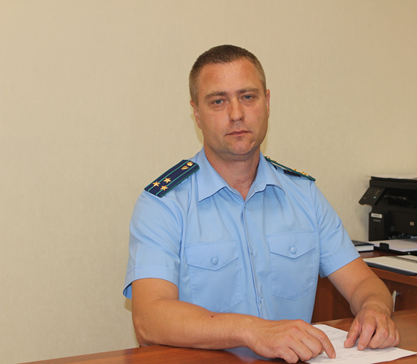 На вопрос отвечает прокурор Кинель-Черкасского района Анатолий Завалишин.Нет, не законна. Федеральным законом от 21 ноября 2011 г. № 323-ФЗ «Об основах охраны здоровья граждан в Российской Федерации» определено, что народной медициной являются методы оздоровления, утвердившиеся в народном опыте, в основе которых лежит использование знаний, умений и практических навыков по оценке и восстановлению здоровья. Право на занятие народной медициной имеет гражданин, получивший разрешение, выданное органом исполнительной власти субъекта Российской Федерации в сфере охраны здоровья.Как можно получить данное разрешение?Решение о выдаче разрешения на занятие народной медициной принимается на основании заявления гражданина и представления медицинской профессиональной некоммерческой организации, либо заявления гражданина и совместного представления медицинской профессиональной некоммерческой организации и медицинской организации. Разрешение дает право на занятие народной медициной на территории субъекта Российской Федерации, органом исполнительной власти которого выдано такое разрешение.Какая предусмотрена ответственность в случае оказания услуг без получения без соответствующего разрешения? Статьей 6.2 Кодекса Российской Федерации об административных правонарушениях предусмотрено, что занятие народной медициной без получения разрешения, установленного законом, влечет наложение административного штрафа в размере от двух тысяч до четырех тысяч рублей. 18.10.2021Подраздел законодательства: иное (здравоохранение).ОФИЦИАЛЬНОЕ ОПУБЛИКОВАНИЕРоссийская ФедерацияСамарская область, Кинель-Черкасский районсельское поселение ПодгорноеСОБРАНИЕ ПРЕДСТАВИТЕЛЕЙРЕШЕНИЕВ соответствии с частью 5 статьи 2 Федерального закона от 31.07.2020 № 247-ФЗ «Об обязательных требованиях в Российской Федерации» и решением Собрания представителей сельского поселения Подгорное муниципального района Кинель-Черкасский Самарской области от 27.09.2021 № 15-5 «Об утверждении Порядка установления и оценки применения содержащихся в муниципальных нормативных правовых актах обязательных требований», Собрание представителей сельского поселения Подгорное муниципального района Кинель-Черкасский Самарской области,РЕШИЛО:1. Установить, что содержащимися в муниципальных нормативных правовых актах требованиями, которые связаны с осуществлением предпринимательской и иной экономической деятельности и оценка соблюдения которых осуществляется в рамках муниципального контроля, привлечения к административной ответственности, предоставления лицензий и иных разрешений, аккредитации, оценки соответствия продукции, иных форм оценки и экспертизы (далее – обязательные требования) являются:1) положения Правил благоустройства территории сельского поселения Подгорное муниципального района Кинель-Черкасский Самарской области, принятых решением Собрания представителей сельского поселения Подгорное муниципального района Кинель-Черкасский Самарской области от 21.10.2019г. № 18-1 (далее – Правила благоустройства), определяющие требования к: - установлению границ прилегающих территорий;- содержанию объектов благоустройства, в том числе по установке ограждений, не препятствующей свободному доступу маломобильных групп населения к объектам образования, здравоохранения, культуры, физической культуры и спорта, социального обслуживания населения;- уборке территории поселения в зимний период;- уборке территории поселения в летний период;- прокладке, переустройству, ремонту и содержанию подземных коммуникаций на территориях общего пользования;- посадке зеленых насаждений;- охране и содержанию зеленых насаждений;- выявлению карантинных, ядовитых и сорных растений, борьбе с ними, локализации, ликвидации их очагов;- складированию твердых коммунальных отходов;- выгулу животных;- праздничному оформлению территории поселения.2) положения Правил землепользования и застройки сельского поселения Подгорное муниципального района Кинель - Черкасский Самарской области, принятых решением Собрания представителей сельского поселения Подгорное муниципального района Кинель-Черкасский Самарской области от 25.12.2013г. № 54 (далее – Правила землепользований и застройки), устанавливающие градостроительные регламенты; 2. Положения муниципальных правовых актов, вносящих изменения в предусмотренные пунктом 1 настоящего решения положения Правил благоустройства и (или) положения Правил землепользований и застройки и направленных на установление новых ограничений, запретов, обязанностей граждан, в том числе индивидуальных предпринимателей, и (или) юридических лиц, должны вступать в силу не ранее чем по истечении девяноста дней после дня официального опубликования соответствующих муниципальных правовых актов, вносящих указанные изменения, если более долгий срок не указан в соответствующем муниципальном правовом акте. Положения абзаца первого настоящего пункта не применяются в отношении муниципальных правовых актов: 1) подлежащих принятию в целях предупреждения террористических актов и ликвидации их последствий, предупреждения угрозы обороне страны и безопасности государства, при угрозе возникновения и (или) возникновении отдельных чрезвычайных ситуаций, введении режима повышенной готовности или чрезвычайной ситуации на территории муниципального образования либо на его части, а также муниципальных правовых актов, направленных на недопущение возникновения последствий обстоятельств, произошедших вследствие непреодолимой силы, то есть чрезвычайных и непредотвратимых при данных условиях обстоятельств, в частности эпидемий, эпизоотий, техногенных аварий и катастроф;2) муниципальных правовых актов, принимаемых исключительно в целях приведения, предусмотренных пунктом 1 настоящего решения положений Правил благоустройства, положений Правил землепользований и застройки в соответствие с федеральным законодательством и (или) законодательством Самарской области, не допускающим альтернативного правового регулирования общественных отношений муниципальным правовым актом.3. Порядок проведения общественных обсуждений, публичных слушаний в отношении муниципальных правовых актов, вносящих изменения в предусмотренные пунктом 1 настоящего решения положения Правил благоустройства и (или) положения Правил землепользований и застройки, регламентируется муниципальными правовыми актами в соответствии с Градостроительным кодексом Российской Федерации.4. Настоящее решение вступает в силу со дня его официального опубликования. 5. Администрации сельского поселения Подгорное муниципального района Кинель-Черкасский обеспечить размещение настоящего решения на официальном сайте Администрации сельского поселения Подгорное муниципального района Кинель-Черкасский Самарской области. Ю.С. Шурасьев, Глава сельского поселения Подгорное                                               А.И. Левичева, заместитель председателя Собрания представителейсельского поселения ПодгорноеОФИЦИАЛЬНОЕ ОПУБЛИКОВАНИЕРоссийская ФедерацияСамарская область, Кинель-Черкасский районсельское поселение ПодгорноеСОБРАНИЕ ПРЕДСТАВИТЕЛЕЙРЕШЕНИЕВ связи с вступлением в силу Федерального закона от 31.07.2020 года № 248-ФЗ «О государственном контроле (надзоре) и муниципальном контроле в Российской Федерации», Собрание представителей сельского поселения Подгорное муниципального района Кинель-Черкасский Самарской области, РЕШИЛО:Признать утратившими силу следующие решения Собрания представителей сельского поселения Подгорное муниципального района Кинель-Черкасский Самарской области:- от 15.05.2017 г. № 3-4 «Об утверждении Порядка ведения перечня видов муниципального контроля и органов местного самоуправления сельского поселения Подгорное муниципального района Кинель-Черкасский, уполномоченных на их осуществление»;- от 24.05.2021 г. № 8-4 «Об утверждении Порядка организации и осуществления муниципального контроля в сфере благоустройства на территории сельского поселения Подгорное муниципального района Кинель-Черкасский Самарской области».Ю.С. Шурасьев, Глава сельского поселения Подгорное                                               А.И. Левичева, заместитель председателя Собрания представителейсельского поселения Подгорное ПодгорноеОФИЦИАЛЬНОЕ ОПУБЛИКОВАНИЕРоссийская ФедерацияСамарская область, Кинель-Черкасский районсельское поселение ПодгорноеПОСТАНОВЛЕНИЕВ соответствии с пунктом 5 статьи 264.2 Бюджетного Кодекса Российской Федерации, ПОСТАНОВЛЯЮ:1. Утвердить прилагаемый отчет об исполнении бюджета сельского поселения Подгорное муниципального района Кинель-Черкасский Самарской области за 9 месяцев 2021 года.2. Настоящее постановление вступает в силу с момента подписания.3. Контроль за исполнением настоящего постановления оставляю за собой.О.Ф. Лебедева, И.о. Главы сельского поселения Подгорное муниципального района Кинель-Черкасский Самарской областиПриложение к постановлению Администрации сельского поселения Подгорное от 21.10.2021г № 111ОТЧЕТ ОБ ИСПОЛНЕНИИ БЮДЖЕТА СЕЛЬСКОГО ПОСЕЛЕНИЯ ПОДГОРНОЕ МУНИЦИПАЛЬНОГО РАЙОНА КИНЕЛЬ-ЧЕРКАССКИЙ САМАРСКОЙ ОБЛАСТИ                                                                                                                     ЗА 9 МЕСЯЦЕВ 2021 ГОДАДоходы бюджетаРасходы бюджетаИсточники финансирования дефицита бюджетаИздатель: Администрация сельского поселения Подгорное муниципального района Кинель-Черкасский Самарской области. Объявления, статьи принимаются по адресу: Самарская область, Кинель-Черкасский район, п. Подгорный, ул. Физкультурная, д. 3. телефон 8(84660)23800. Газета распространяется бесплатно. Тираж газеты 50 экз.           	от 20.10.2021от 20.10.2021№ 17-1 Об обязательных требованиях в сельском поселении Подгорное муниципального района Кинель-Черкасский Самарской областиПринятоСобранием представителейсельского поселения Подгорное20.10.2021 годаПринятоСобранием представителейсельского поселения Подгорное20.10.2021 годаот 20.10.2021от 20.10.2021№ 17-2 О признании утратившими силу решения Собрания представителей сельского поселения Подгорное муниципального района Кинель-Черкасский Самарской областиПринятоСобранием представителейсельского поселения Подгорное20.10.2021 годаПринятоСобранием представителейсельского поселения Подгорное20.10.2021 годаот 21.10.2021№ 111№ 111Об утверждении отчета об исполнении бюджета сельского поселения Подгорное муниципального района Кинель-Черкасский Самарской области за 9 месяцев 2021 годаОб утверждении отчета об исполнении бюджета сельского поселения Подгорное муниципального района Кинель-Черкасский Самарской области за 9 месяцев 2021 годаНаименование показателяКод дохода по бюджетной классификацииИсполнено123Доходы бюджета - всегоX8 864 754,40в том числе:НАЛОГОВЫЕ И НЕНАЛОГОВЫЕ ДОХОДЫ000 100000000000000003 183 080,62НАЛОГИ НА ПРИБЫЛЬ, ДОХОДЫ000 10100000000000000442 762,32Налог на доходы физических лиц000 10102000010000110442 762,32Налог на доходы физических лиц с доходов, источником которых является налоговый агент, за исключением доходов, в отношении которых исчисление и уплата налога осуществляются в соответствии со статьями 227, 227.1 и 228 Налогового кодекса Российской Федерации182 10102010010000110438 134,05Налог на доходы физических лиц с доходов, полученных от осуществления деятельности физическими лицами, зарегистрированными в качестве индивидуальных предпринимателей, нотариусов, занимающихся частной практикой, адвокатов, учредивших адвокатские кабинеты, и других лиц, занимающихся частной практикой в соответствии со статьей 227 Налогового кодекса Российской Федерации182 101020200100001100,00Налог на доходы физических лиц с доходов, полученных физическими лицами в соответствии со статьей 228 Налогового кодекса Российской Федерации182 101020300100001104 628,27НАЛОГИ НА ТОВАРЫ (РАБОТЫ, УСЛУГИ), РЕАЛИЗУЕМЫЕ НА ТЕРРИТОРИИ РОССИЙСКОЙ ФЕДЕРАЦИИ000 10300000000000000577 504,59Акцизы по подакцизным товарам (продукции), производимым на территории Российской Федерации000 10302000010000110577 504,59Доходы от уплаты акцизов на дизельное топливо, подлежащие распределению между бюджетами субъектов Российской Федерации и местными бюджетами с учетом установленных дифференцированных нормативов отчислений в местные бюджеты000 10302230010000110261 939,79Доходы от уплаты акцизов на дизельное топливо, подлежащие распределению между бюджетами субъектов Российской Федерации и местными бюджетами с учетом установленных дифференцированных нормативов отчислений в местные бюджеты (по нормативам, установленным Федеральным законом о федеральном бюджете в целях формирования дорожных фондов субъектов Российской Федерации)100 10302231010000110261 939,79Доходы от уплаты акцизов на моторные масла для дизельных и (или) карбюраторных (инжекторных) двигателей, подлежащие распределению между бюджетами субъектов Российской Федерации и местными бюджетами с учетом установленных дифференцированных нормативов отчислений в местные бюджеты000 103022400100001101 872,26Доходы от уплаты акцизов на моторные масла для дизельных и (или) карбюраторных (инжекторных) двигателей, подлежащие распределению между бюджетами субъектов Российской Федерации и местными бюджетами с учетом установленных дифференцированных нормативов отчислений в местные бюджеты (по нормативам, установленным Федеральным законом о федеральном бюджете в целях формирования дорожных фондов субъектов Российской Федерации)100 103022410100001101 872,26Доходы от уплаты акцизов на автомобильный бензин, подлежащие распределению между бюджетами субъектов Российской Федерации и местными бюджетами с учетом установленных дифференцированных нормативов отчислений в местные бюджеты000 10302250010000110359 934,16Доходы от уплаты акцизов на автомобильный бензин, подлежащие распределению между бюджетами субъектов Российской Федерации и местными бюджетами с учетом установленных дифференцированных нормативов отчислений в местные бюджеты (по нормативам, установленным Федеральным законом о федеральном бюджете в целях формирования дорожных фондов субъектов Российской Федерации)100 10302251010000110359 934,16Доходы от уплаты акцизов на прямогонный бензин, подлежащие распределению между бюджетами субъектов Российской Федерации и местными бюджетами с учетом установленных дифференцированных нормативов отчислений в местные бюджеты000 10302260010000110-46 241,62Доходы от уплаты акцизов на прямогонный бензин, подлежащие распределению между бюджетами субъектов Российской Федерации и местными бюджетами с учетом установленных дифференцированных нормативов отчислений в местные бюджеты (по нормативам, установленным Федеральным законом о федеральном бюджете в целях формирования дорожных фондов субъектов Российской Федерации)100 10302261010000110-46 241,62НАЛОГИ НА СОВОКУПНЫЙ ДОХОД000 10500000000000000317 937,00Единый сельскохозяйственный налог000 10503000010000110317 937,00Единый сельскохозяйственный налог182 10503010010000110317 937,00НАЛОГИ НА ИМУЩЕСТВО000 10600000000000000464 996,21Налог на имущество физических лиц000 10601000000000110123 316,50Налог на имущество физических лиц, взимаемый по ставкам, применяемым к объектам налогообложения, расположенным в границах сельских поселений182 10601030100000110123 316,50Земельный налог000 10606000000000110341 679,71Земельный налог с организаций000 10606030000000110302 461,42Земельный налог с организаций, обладающих земельным участком, расположенным в границах сельских поселений182 10606033100000110302 461,42Земельный налог с физических лиц000 1060604000000011039 218,29Земельный налог с физических лиц, обладающих земельным участком, расположенным в границах сельских поселений182 1060604310000011039 218,29ДОХОДЫ ОТ ИСПОЛЬЗОВАНИЯ ИМУЩЕСТВА, НАХОДЯЩЕГОСЯ В ГОСУДАРСТВЕННОЙ И МУНИЦИПАЛЬНОЙ СОБСТВЕННОСТИ000 111000000000000001 056 852,46Доходы, получаемые в виде арендной либо иной платы за передачу в возмездное пользование государственного и муниципального имущества (за исключением имущества бюджетных и автономных учреждений, а также имущества государственных и муниципальных унитарных предприятий, в том числе казенных)000 111050000000001201 038 540,27Доходы, получаемые в виде арендной платы за земли после разграничения государственной собственности на землю, а также средства от продажи права на заключение договоров аренды указанных земельных участков (за исключением земельных участков бюджетных и автономных учреждений)000 111050200000001200,00Доходы, получаемые в виде арендной платы, а также средства от продажи права на заключение договоров аренды за земли, находящиеся в собственности сельских поселений (за исключением земельных участков муниципальных бюджетных и автономных учреждений)905 111050251000001200,00Доходы от сдачи в аренду имущества, находящегося в оперативном управлении органов государственной власти, органов местного самоуправления, органов управления государственными внебюджетными фондами и созданных ими учреждений (за исключением имущества бюджетных и автономных учреждений)000 111050300000001201 038 540,27Доходы от сдачи в аренду имущества, находящегося в оперативном управлении органов управления сельских поселений и созданных ими учреждений (за исключением имущества муниципальных бюджетных и автономных учреждений)905 111050351000001201 038 540,27Прочие доходы от использования имущества и прав, находящихся в государственной и муниципальной собственности (за исключением имущества бюджетных и автономных учреждений, а также имущества государственных и муниципальных унитарных предприятий, в том числе казенных)000 1110900000000012018 312,19Прочие поступления от использования имущества, находящегося в государственной и муниципальной собственности (за исключением имущества бюджетных и автономных учреждений, а также имущества государственных и муниципальных унитарных предприятий, в том числе казенных)000 1110904000000012018 312,19Прочие поступления от использования имущества, находящегося в собственности сельских поселений (за исключением имущества муниципальных бюджетных и автономных учреждений, а также имущества муниципальных унитарных предприятий, в том числе казенных)314 1110904510000012018 312,19ДОХОДЫ ОТ ОКАЗАНИЯ ПЛАТНЫХ УСЛУГ И КОМПЕНСАЦИИ ЗАТРАТ ГОСУДАРСТВА000 11300000000000000320 028,04Доходы от компенсации затрат государства000 11302000000000130320 028,04Прочие доходы от компенсации затрат государства000 11302990000000130320 028,04Прочие доходы от компенсации затрат бюджетов сельских поселений314 11302995100000130320 028,04ШТРАФЫ, САНКЦИИ, ВОЗМЕЩЕНИЕ УЩЕРБА000 116000000000000003 000,00Административные штрафы, установленные законами субъектов Российской Федерации об административных правонарушениях000 116020000200001403 000,00Административные штрафы, установленные законами субъектов Российской Федерации об административных правонарушениях, за нарушение муниципальных правовых актов314 116020200200001403 000,00БЕЗВОЗМЕЗДНЫЕ ПОСТУПЛЕНИЯ000 200000000000000005 681 673,78БЕЗВОЗМЕЗДНЫЕ ПОСТУПЛЕНИЯ ОТ ДРУГИХ БЮДЖЕТОВ БЮДЖЕТНОЙ СИСТЕМЫ РОССИЙСКОЙ ФЕДЕРАЦИИ000 202000000000000005 631 673,78Дотации бюджетам бюджетной системы Российской Федерации000 202100000000001502 816 400,78Дотации на выравнивание бюджетной обеспеченности из бюджетов муниципальных районов, городских округов с внутригородским делением000 202160010000001502 816 400,78Дотации бюджетам сельских поселений на выравнивание бюджетной обеспеченности из бюджетов муниципальных районов314 202160011000001502 816 400,78Субсидии бюджетам бюджетной системы Российской Федерации (межбюджетные субсидии)000 20220000000000150500 773,00Субсидии бюджетам на строительство, модернизацию, ремонт и содержание автомобильных дорог общего пользования, в том числе дорог в поселениях (за исключением автомобильных дорог федерального значения)000 202200410000001500,00Субсидии бюджетам сельских поселений на строительство, модернизацию, ремонт и содержание автомобильных дорог общего пользования, в том числе дорог в поселениях (за исключением автомобильных дорог федерального значения)314 202200411000001500,00Субсидии бюджетам на обеспечение комплексного развития сельских территорий000 20225576000000150500 773,00Субсидии бюджетам сельских поселений на обеспечение комплексного развития сельских территорий314 20225576100000150500 773,00Субвенции бюджетам бюджетной системы Российской Федерации000 20230000000000150177 600,00Субвенции бюджетам на осуществление первичного воинского учета на территориях, где отсутствуют военные комиссариаты000 20235118000000150177 600,00Субвенции бюджетам сельских поселений на осуществление первичного воинского учета на территориях, где отсутствуют военные комиссариаты314 20235118100000150177 600,00Иные межбюджетные трансферты000 202400000000001502 136 900,00Межбюджетные трансферты, передаваемые бюджетам муниципальных образований на осуществление части полномочий по решению вопросов местного значения в соответствии с заключенными соглашениями000 20240014000000150136 900,00Межбюджетные трансферты, передаваемые бюджетам сельских поселений из бюджетов муниципальных районов на осуществление части полномочий по решению вопросов местного значения в соответствии с заключенными соглашениями314 20240014100000150136 900,00Прочие межбюджетные трансферты, передаваемые бюджетам000 202499990000001502 000 000,00Прочие межбюджетные трансферты, передаваемые бюджетам сельских поселений314 202499991000001502 000 000,00ПРОЧИЕ БЕЗВОЗМЕЗДНЫЕ ПОСТУПЛЕНИЯ000 2070000000000000050 000,00Прочие безвозмездные поступления в бюджеты сельских поселений000 2070500010000015050 000,00Поступления от денежных пожертвований, предоставляемых физическими лицами получателям средств бюджетов сельских поселений314 207050201000001500,00Прочие безвозмездные поступления в бюджеты сельских поселений314 2070503010000015050 000,00         Наименование показателяКВСРРЗПРЦСРЦСРЦСРЦСРВРВРИсполнено, руб.Исполнено, руб.ОБЩЕГОСУДАРСТВЕННЫЕ ВОПРОСЫ000010000000000000000000000000000000000000000000000002 054 336,282 054 336,28Функционирование высшего должностного лица субъекта Российской Федерации и муниципального образования00001020000000000000000000000000000000000000000000000453 810,67453 810,67Расходы на выплаты персоналу в целях обеспечения выполнения функций государственными (муниципальными) органами, казенными учреждениями, органами управления государственными внебюджетными фондами00001020000000000000000000000000000000000000000100100453 810,67453 810,67Расходы на выплаты персоналу государственных (муниципальных) органов00001020000000000000000000000000000000000000000120120453 810,67453 810,67Фонд оплаты труда государственных (муниципальных) органов00001020000000000000000000000000000000000000000121121346 832,29346 832,29Иные выплаты персоналу государственных (муниципальных) органов, за исключением фонда оплаты труда000010200000000000000000000000000000000000000001221224 500,004 500,00Взносы по обязательному социальному страхованию на выплаты денежного содержания и иные выплаты работникам государственных (муниципальных) органов00001020000000000000000000000000000000000000000129129102 478,38102 478,38Функционирование Правительства Российской Федерации, высших исполнительных органов государственной власти субъектов Российской Федерации, местных администраций000010400000000000000000000000000000000000000000000001 016 022,071 016 022,07Расходы на выплаты персоналу в целях обеспечения выполнения функций государственными (муниципальными) органами, казенными учреждениями, органами управления государственными внебюджетными фондами00001040000000000000000000000000000000000000000100100804 355,13804 355,13Расходы на выплаты персоналу государственных (муниципальных) органов00001040000000000000000000000000000000000000000120120804 355,13804 355,13Фонд оплаты труда государственных (муниципальных) органов00001040000000000000000000000000000000000000000121121631 376,99631 376,99Взносы по обязательному социальному страхованию на выплаты денежного содержания и иные выплаты работникам государственных (муниципальных) органов00001040000000000000000000000000000000000000000129129172 978,14172 978,14Закупка товаров, работ и услуг для обеспечения государственных (муниципальных) нужд00001040000000000000000000000000000000000000000200200210 726,94210 726,94Иные закупки товаров, работ и услуг для обеспечения государственных (муниципальных) нужд00001040000000000000000000000000000000000000000240240210 726,94210 726,94Прочая закупка товаров, работ и услуг для обеспечения государственных (муниципальных) нужд00001040000000000000000000000000000000000000000244244210 726,94210 726,94Иные бюджетные ассигнования00001040000000000000000000000000000000000000000800800940,00940,00Уплата налогов, сборов и иных платежей00001040000000000000000000000000000000000000000850850940,00940,00Уплата прочих налогов, сборов00001040000000000000000000000000000000000000000852852940,00940,00Резервные фонды000011100000000000000000000000000000000000000000000000,000,00Иные бюджетные ассигнования000011100000000000000000000000000000000000000008008000,000,00Резервные средства000011100000000000000000000000000000000000000008708700,000,00Другие общегосударственные вопросы00001130000000000000000000000000000000000000000000000584 503,54584 503,54Закупка товаров, работ и услуг для обеспечения государственных (муниципальных) нужд00001130000000000000000000000000000000000000000200200584 503,54584 503,54Иные закупки товаров, работ и услуг для обеспечения государственных (муниципальных) нужд00001130000000000000000000000000000000000000000240240584 503,54584 503,54Прочая закупка товаров, работ и услуг для обеспечения государственных (муниципальных) нужд00001130000000000000000000000000000000000000000244244407 300,00407 300,00Закупка энергетических ресурсов00001130000000000000000000000000000000000000000247247177 203,54177 203,54НАЦИОНАЛЬНАЯ ОБОРОНА00002000000000000000000000000000000000000000000000000134 415,06134 415,06Мобилизационная и вневойсковая подготовка00002030000000000000000000000000000000000000000000000134 415,06134 415,06Расходы на выплаты персоналу в целях обеспечения выполнения функций государственными (муниципальными) органами, казенными учреждениями, органами управления государственными внебюджетными фондами00002030000000000000000000000000000000000000000100100134 415,06134 415,06Расходы на выплаты персоналу государственных (муниципальных) органов00002030000000000000000000000000000000000000000120120134 415,06134 415,06Фонд оплаты труда государственных (муниципальных) органов00002030000000000000000000000000000000000000000121121103 846,93103 846,93Взносы по обязательному социальному страхованию на выплаты денежного содержания и иные выплаты работникам государственных (муниципальных) органов0000203000000000000000000000000000000000000000012912930 568,1330 568,13Закупка товаров, работ и услуг для обеспечения государственных (муниципальных) нужд000020300000000000000000000000000000000000000002002000,000,00Иные закупки товаров, работ и услуг для обеспечения государственных (муниципальных) нужд000020300000000000000000000000000000000000000002402400,000,00Прочая закупка товаров, работ и услуг для обеспечения государственных (муниципальных) нужд000020300000000000000000000000000000000000000002442440,000,00НАЦИОНАЛЬНАЯ БЕЗОПАСНОСТЬ И ПРАВООХРАНИТЕЛЬНАЯ ДЕЯТЕЛЬНОСТЬ000030000000000000000000000000000000000000000000000000,000,00Защита населения и территории от чрезвычайных ситуаций природного и техногенного характера, пожарная безопасность000031000000000000000000000000000000000000000000000000,000,00Закупка товаров, работ и услуг для обеспечения государственных (муниципальных) нужд000031000000000000000000000000000000000000000002002000,000,00Иные закупки товаров, работ и услуг для обеспечения государственных (муниципальных) нужд000031000000000000000000000000000000000000000002402400,000,00Прочая закупка товаров, работ и услуг для обеспечения государственных (муниципальных) нужд000031000000000000000000000000000000000000000002442440,000,00НАЦИОНАЛЬНАЯ ЭКОНОМИКА00004000000000000000000000000000000000000000000000000954 002,79954 002,79Сельское хозяйство и рыболовство00004050000000000000000000000000000000000000000000000136 900,00136 900,00Закупка товаров, работ и услуг для обеспечения государственных (муниципальных) нужд00004050000000000000000000000000000000000000000200200136 900,00136 900,00Иные закупки товаров, работ и услуг для обеспечения государственных (муниципальных) нужд00004050000000000000000000000000000000000000000240240136 900,00136 900,00Прочая закупка товаров, работ и услуг для обеспечения государственных (муниципальных) нужд00004050000000000000000000000000000000000000000244244136 900,00136 900,00Иные бюджетные ассигнования000040500000000000000000000000000000000000000008008000,000,00Субсидии юридическим лицам (кроме некоммерческих организаций), индивидуальным предпринимателям, физическим лицам - производителям товаров, работ, услуг000040500000000000000000000000000000000000000008108100,000,00Субсидии на возмещение недополученных доходов и (или) возмещение фактически понесенных затрат в связи с производством (реализацией) товаров, выполнением работ, оказанием услуг000040500000000000000000000000000000000000000008118110,000,00Дорожное хозяйство (дорожные фонды)00004090000000000000000000000000000000000000000000000817 102,79817 102,79Закупка товаров, работ и услуг для обеспечения государственных (муниципальных) нужд00004090000000000000000000000000000000000000000200200817 102,79817 102,79Иные закупки товаров, работ и услуг для обеспечения государственных (муниципальных) нужд00004090000000000000000000000000000000000000000240240817 102,79817 102,79Прочая закупка товаров, работ и услуг для обеспечения государственных (муниципальных) нужд00004090000000000000000000000000000000000000000244244817 102,79817 102,79ЖИЛИЩНО-КОММУНАЛЬНОЕ ХОЗЯЙСТВО000050000000000000000000000000000000000000000000000002 199 695,092 199 695,09Жилищное хозяйство00005010000000000000000000000000000000000000000000000148 445,68148 445,68Закупка товаров, работ и услуг для обеспечения государственных (муниципальных) нужд00005010000000000000000000000000000000000000000200200141 510,67141 510,67Иные закупки товаров, работ и услуг для обеспечения государственных (муниципальных) нужд00005010000000000000000000000000000000000000000240240141 510,67141 510,67Прочая закупка товаров, работ и услуг для обеспечения государственных (муниципальных) нужд00005010000000000000000000000000000000000000000244244141 106,55141 106,55Закупка энергетических ресурсов00005010000000000000000000000000000000000000000247247404,12404,12Иные бюджетные ассигнования000050100000000000000000000000000000000000000008008006 935,016 935,01Исполнение судебных актов000050100000000000000000000000000000000000000008308306 935,016 935,01Исполнение судебных актов Российской Федерации и мировых соглашений по возмещению вреда, причиненного в результате незаконных действий (бездействия) органов государственной власти (государственных органов), органов местного самоуправления либо должностных лиц этих органов, а также в результате деятельности казенных учреждений000050100000000000000000000000000000000000000008318316 935,016 935,01Коммунальное хозяйство00005020000000000000000000000000000000000000000000000848 882,24848 882,24Закупка товаров, работ и услуг для обеспечения государственных (муниципальных) нужд00005020000000000000000000000000000000000000000200200798 882,24798 882,24Иные закупки товаров, работ и услуг для обеспечения государственных (муниципальных) нужд00005020000000000000000000000000000000000000000240240798 882,24798 882,24Закупка товаров, работ, услуг в целях капитального ремонта государственного (муниципального) имущества0000502000000000000000000000000000000000000000024324389 054,9989 054,99Прочая закупка товаров, работ и услуг для обеспечения государственных (муниципальных) нужд00005020000000000000000000000000000000000000000244244709 827,25709 827,25Иные бюджетные ассигнования0000502000000000000000000000000000000000000000080080050 000,0050 000,00Уплата налогов, сборов и иных платежей0000502000000000000000000000000000000000000000085085050 000,0050 000,00Уплата иных платежей0000502000000000000000000000000000000000000000085385350 000,0050 000,00Благоустройство000050300000000000000000000000000000000000000000000001 202 367,171 202 367,17Закупка товаров, работ и услуг для обеспечения государственных (муниципальных) нужд000050300000000000000000000000000000000000000002002001 202 367,171 202 367,17Иные закупки товаров, работ и услуг для обеспечения государственных (муниципальных) нужд000050300000000000000000000000000000000000000002402401 202 367,171 202 367,17Прочая закупка товаров, работ и услуг для обеспечения государственных (муниципальных) нужд00005030000000000000000000000000000000000000000244244598 773,26598 773,26Закупка энергетических ресурсов00005030000000000000000000000000000000000000000247247603 593,91603 593,91КУЛЬТУРА, КИНЕМАТОГРАФИЯ000080000000000000000000000000000000000000000000000002 960 450,002 960 450,00Культура000080100000000000000000000000000000000000000000000002 960 450,002 960 450,00Предоставление субсидий бюджетным, автономным учреждениям и иным некоммерческим организациям000080100000000000000000000000000000000000000006006002 960 450,002 960 450,00Субсидии бюджетным учреждениям000080100000000000000000000000000000000000000006106102 960 450,002 960 450,00Субсидии бюджетным учреждениям на финансовое обеспечение государственного (муниципального) задания на оказание государственных (муниципальных) услуг (выполнение работ)000080100000000000000000000000000000000000000006116112 960 450,002 960 450,00СОЦИАЛЬНАЯ ПОЛИТИКА000100000000000000000000000000000000000000000000000000,000,00Социальное обеспечение населения000100300000000000000000000000000000000000000000000000,000,00Социальное обеспечение и иные выплаты населению000100300000000000000000000000000000000000000003003000,000,00Социальные выплаты гражданам, кроме публичных нормативных социальных выплат000100300000000000000000000000000000000000000003203200,000,00Приобретение товаров, работ, услуг в пользу граждан в целях их социального обеспечения000100300000000000000000000000000000000000000003233230,000,00ФИЗИЧЕСКАЯ КУЛЬТУРА И СПОРТ00011000000000000000000000000000000000000000000000000100 000,00100 000,00Физическая культура00011010000000000000000000000000000000000000000000000100 000,00100 000,00Предоставление субсидий бюджетным, автономным учреждениям и иным некоммерческим организациям00011010000000000000000000000000000000000000000600600100 000,00100 000,00Субсидии бюджетным учреждениям00011010000000000000000000000000000000000000000610610100 000,00100 000,00Субсидии бюджетным учреждениям на финансовое обеспечение государственного (муниципального) задания на оказание государственных (муниципальных) услуг (выполнение работ)00011010000000000000000000000000000000000000000611611100 000,00100 000,00МЕЖБЮДЖЕТНЫЕ ТРАНСФЕРТЫ ОБЩЕГО ХАРАКТЕРА БЮДЖЕТАМ БЮДЖЕТНОЙ СИСТЕМЫ РОССИЙСКОЙ ФЕДЕРАЦИИ00014000000000000000000000000000000000000000000000000801 597,90801 597,90Прочие межбюджетные трансферты общего характера00014030000000000000000000000000000000000000000000000801 597,90801 597,90Межбюджетные трансферты00014030000000000000000000000000000000000000000500500801 597,90801 597,90Иные межбюджетные трансферты00014030000000000000000000000000000000000000000540540801 597,90801 597,90Итого:Итого:Итого:Итого:Итого: 9204497,12Наименование показателяКод источника финансирования дефицита бюджета по бюджетной классификацииИсполнено123Источники финансирования дефицита бюджета - всегоX339 742,72в том числе:источники внутреннего финансирования бюджетаX0,00из них:0,00источники внешнего финансирования бюджетаX0,00из них:0,00Изменение остатков средств000 01000000000000000339 742,72Изменение остатков средств на счетах по учету средств бюджетов000 01050000000000000339 742,72увеличение остатков средств, всего000 01050000000000500-10 559 409,70Увеличение прочих остатков средств бюджетов000 01050200000000500-10 559 409,70Увеличение прочих остатков денежных средств бюджетов000 01050201000000510-10 559 409,70Увеличение прочих остатков денежных средств бюджетов сельских поселений314 01050201100000510-10 559 409,70уменьшение остатков средств, всего000 0105000000000060010 899 152,42Уменьшение прочих остатков средств бюджетов000 0105020000000060010 899 152,42Уменьшение прочих остатков денежных средств бюджетов000 0105020100000061010 899 152,42Уменьшение прочих остатков денежных средств бюджетов сельских поселений314 0105020110000061010 899 152,42